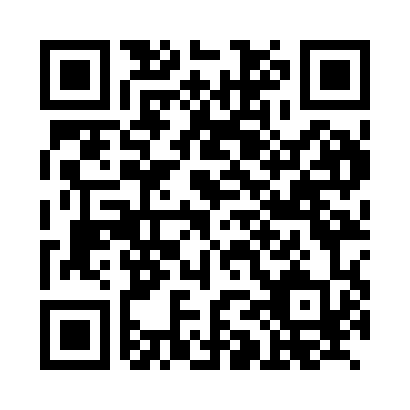 Prayer times for Altglobsow, GermanyWed 1 May 2024 - Fri 31 May 2024High Latitude Method: Angle Based RulePrayer Calculation Method: Muslim World LeagueAsar Calculation Method: ShafiPrayer times provided by https://www.salahtimes.comDateDayFajrSunriseDhuhrAsrMaghribIsha1Wed2:525:331:055:098:3711:072Thu2:525:311:045:108:3911:103Fri2:515:291:045:118:4011:104Sat2:505:271:045:118:4211:115Sun2:495:261:045:128:4411:126Mon2:485:241:045:138:4611:127Tue2:475:221:045:138:4711:138Wed2:475:201:045:148:4911:149Thu2:465:181:045:158:5111:1410Fri2:455:161:045:158:5211:1511Sat2:445:151:045:168:5411:1612Sun2:445:131:045:178:5611:1713Mon2:435:111:045:178:5711:1714Tue2:425:101:045:188:5911:1815Wed2:425:081:045:199:0111:1916Thu2:415:061:045:199:0211:1917Fri2:415:051:045:209:0411:2018Sat2:405:031:045:219:0511:2119Sun2:395:021:045:219:0711:2120Mon2:395:011:045:229:0811:2221Tue2:384:591:045:229:1011:2322Wed2:384:581:045:239:1111:2423Thu2:374:571:045:249:1311:2424Fri2:374:551:045:249:1411:2525Sat2:374:541:055:259:1611:2626Sun2:364:531:055:259:1711:2627Mon2:364:521:055:269:1811:2728Tue2:354:511:055:269:2011:2729Wed2:354:501:055:279:2111:2830Thu2:354:491:055:279:2211:2931Fri2:344:481:055:289:2311:29